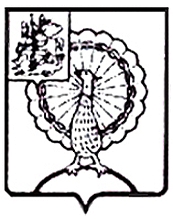 Совет депутатов городского округа СерпуховМосковской областиРЕШЕНИЕ           Руководствуясь    Федеральным    законом   от    06.10.2003   № 131-ФЗ «Об общих принципах организации местного самоуправления в Российской Федерации»,        Федеральным      законом       от       02.03.2007        № 25-ФЗ «О муниципальной службе в Российской Федерации»,  Законом      Московской     области   от    24.07.2007 № 137/2007 - ОЗ «О муниципальной службе в Московской области», Уставом муниципального образования «Городской округ Серпухов Московской области»,  Совет депутатов городского округа  Серпуховрешил:	1. Внести в решение  Совета депутатов городского округа Серпухов  от  12.12.2018 № 347/44  «Об утверждении структуры Администрации городского округа Серпухов Московской области» следующие изменения:          	1.1 приложение к решению изложить  в новой  редакции. (Прилагается).         	3. Направить  настоящее  решение  Главе  городского  округа  Серпухов Д.В. Жарикову для подписания и официального опубликования (обнародования).	4. Контроль за выполнением настоящего решения возложить на постоянную депутатскую Комиссию по нормотворчеству и организации депутатской деятельности, взаимодействию с общественными организациями и правоохранительными органами (Киблицки Я.Й.).Председатель Совета депутатов городского округа                                                                             М.А. ШульгаГлава городского округа                                                                  Д.В. ЖариковПодписано Главой городского округа 27.06.2019                                      Приложение к решению Совета депутатов                                             городского округа Серпухов от 26.06.2019 №437/53Структура Администрации городского округа Серпухов Московской области        Структуру Администрации городского округа Серпухов Московской области составляют следующие отраслевые  (функциональные) органы:     1. Управление по обеспечению общественной безопасности.     2. Управление делами.     3. Управление  культуры Администрации городского округа  Серпухов Московской области (юридическое лицо).     4. Управление по работе с молодежью.     5. Управление  физической культуры и спорта.     6. Управление архитектуры и строительства Администрации городского округа  Серпухов  (юридическое лицо).     7. Комитет по образованию Администрации городского округа Серпухов  (юридическое лицо).     8. Комитет по экономике, инвестиционной деятельности и развитию предпринимательства.     9. Комитет по управлению имуществом городского округа Серпухов (юридическое лицо).     10. Комитет по финансам и налоговой политике Администрации городского округа Серпухов    (юридическое лицо).     11. Территориальное управление.     12. Отдел по военно – мобилизационной работе.     13. Отдел  гражданской обороны и чрезвычайных ситуаций.     14. Отдел муниципального жилищного контроля.     15. Архивный отдел.     16. Отдел муниципальной службы и кадров.     17. Контрольный отдел.     18. Отдел по делам несовершеннолетних и защите их прав.     19. Отдел осуществления контроля в сфере закупок.     20. Отдел информационной политики и взаимодействия со средствами массовой информации.     21. Отдел социальных коммуникаций.     22. Отдел сельского хозяйства и развития сельскохозяйственных производств.     23. Отдел контроля за соблюдением законодательства о благоустройстве.№  437/53    от  26.06.2019О внесении изменений  в решение Совета депутатов от 12.12.2018 № 347/44  «Об утверждении структуры Администрации городского округа Серпухов Московской области»